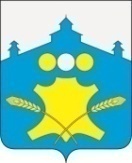 Сельский СоветГригоровского сельсоветаБольшемурашкинского муниципального районаНижегородской областиРЕШЕНИЕ          от 31.08.2022 года                                                                             № 14О внесении изменений в решение № 11 от 26.04.2019 года «Об утверждении Перечня муниципального имущества Григоровского сельсовета Большемурашкинского муниципального  района, предоставляемого субъектам малого и среднего предпринимательства и организациям, образующим инфраструктуру поддержки субъектов малого и среднего предпринимательства»В соответствии со ст.209, ст.215 Гражданского кодекса Российской Федерации, решением Григоровского сельского  Совета  Большемурашкинского района от  04.09.2017 г. № 29  «Об утверждении Порядка формирования, ведения и опубликования перечня муниципального имущества Григоровского сельсовета Большемурашкинского муниципального района, предназначенного для предоставления во владение и (или) пользование субъектам малого и среднего предпринимательства и организациям, образующим инфраструктуру поддержки субъектов малого и среднего предпринимательства» ( в редакции  от 25.01.2019 г. № 1),  в виду исключения из реестра муниципальной собственности  муниципального имущества,  включенного в Перечень и предназначенного для предоставления субъектам малого и среднего предпринимательства и организациям, образующим инфраструктуру поддержки малого и среднего предпринимательства,  сельский Совет Григоровского сельсовета  решил:Исключить из Перечня муниципального имущества Григоровского сельсовета Большемуашкинского муниципального района, предназначенного для предоставления субъектам малого и среднего предпринимательства и организациям, образующим инфраструктуру поддержки малого и среднего предпринимательства  Нежилое здание - Гужовский клуб, 1963 года постройки. Включить в Перечень муниципального имущества Григоровского сельсовета Большемуашкинского муниципального района, предназначенного для предоставления субъектам малого и среднего предпринимательства и организациям, образующим инфраструктуру поддержки малого и среднего предпринимательства, (далее – Перечень) имущество, согласно приложению.3. Разместить настоящее постановление на официальном сайте администрации Большемурашкинского района в разделе «Рабочий поселок и сельские поселения»  в сети «Интернет».4.Контроль за исполнением настоящего постановления оставляю за собой. Глава местного самоуправления,Председатель сельского Совета                                                Л.Ю.ЛесниковаУтвержденРешением  сельского Совета Григоровского сельсоветаБольшемурашкинского муниципального районаот 31 августа 2022 г. № 14ПЕРЕЧЕНЬмуниципального имущества Григоровского сельсовета Большемурашкинского муниципального района, предназначенного для предоставления во владение и (или) пользование субъектам малого и среднего предпринимательства и организациям образующим инфраструктуру поддержки субъектов малого и среднего предпринимательства№п/пНаименование муниципального имуществаадрес Индивидуализирующие характеристикиЦелевое использование1Помещение 1Нижегородская область Большемурашкинский район  д..Гужово, д.47аНежилое имущество общего пользования, кадастровый номер 52:31:0060002:666Площадь 222,1 кв.м.Правообладатель: Григоровский сельсовет Большемурашкинского муниципального района Нижегородской областиВыписка из ЕГРН от 11.08.2022 года. Нежилое помещение